Энгельсский технологический институт (филиал)федерального государственного бюджетного образовательногоучреждения высшего образования «Саратовский государственный технический университет имени Гагарина Ю.А.»Кафедра «Технология и оборудование химических, нефтегазовых и пищевых производств» РАБОЧАЯ ПРОГРАММАпо дисциплине«Б.1.2.7. Защита интеллектуальной собственности»направления подготовки 15.03.02. Технологические машины и оборудование».профиль 2: «Оборудование химических и нефтегазовых производств»форма обучения –  очнаякурс – 3семестр –  5зачетных единиц – 2часов в неделю – 2  всего часов – 108в том числе:лекции – 16коллоквиумы –нетпрактические занятия –16лабораторные занятия – нетсамостоятельная работа – 76зачет – 7 семестрэкзамен –  нетРГР – семестр-нетКурсовая работа  – неткурсовой проект – семестр-нет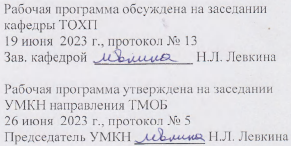 Энгельс 2023Цели и задачи  освоения дисциплиныЦелью освоения дисциплины «Защита интеллектуальной собственности» является передача студентам знаний, формирование навыков для активной работы в условиях непрерывного технического прогресса, в условиях совершенствования производственного оборудования с помощью разработок и внедрения новых производственных процессов, технических средств (в т.ч. и измерительных) и технологических процессов.Задача изучения дисциплины состоит в изучении и приобретении навыков   применения Патентного права, как одной из составляющей Права интеллектуальной собственности в России. Кроме Патентного права, уделяется внимание и другим объектам интеллектуальной собственности, с которыми может столкнуться в практической деятельности бакалавр в условиях рыночной экономики и углубления международных контактов. Например, такими объектами, как средства индивидуализации участников гражданского оборота и производимой ими продукции, открытия, рационализаторские предложения иДля достижения этой цели преподавание дисциплины предполагает: 1.1 формирование у студентов представления о гражданском законодательстве в области интеллектуальной собственности, особенностях гражданско-правового регулирования общественных отношений в данной сфере;1.2 овладение специфическим цивилистическим понятийным аппаратом;1.3 ознакомиться с системой источников, регулирующих правовые взаимоотношения в области интеллектуальной собственности; 1.4 сформировать представление о задачах, решаемых наукой «Право интеллектуальной собственности», о тенденциях дальнейшего развития действующего законодательства;1.5 сформировать умения анализировать содержание и требования нормативных правовых актов, работать с источниками права и юридической учебной литературой, пользоваться нормативной базой для решения вопросов охраны прав интеллектуальной собственности.Теоретическая часть дисциплины излагается в лекционном курсе. Полученные знания закрепляются на  практических занятиях и коллоквиумах. Самостоятельная работа предусматривает работу с учебниками и учебными пособиями, подготовку к практическим занятиям, выполнение домашних заданий, подготовку к контрольным работам и коллоквиумам. 2. Место дисциплины в структуре ООП ВО«Защита интеллектуальной собственности» представляет собой дисциплину вариативной части учебного цикла (Б 1.2.) основной образовательной программы бакалавриата по направлению  15.03.02. 151000 «Технологические машины и оборудование». Кроме того, «Защита интеллектуальной собственности» относится к группе дисциплин математического и естественнонаучного цикла и изучается:-после освоения курсов правоведение; философия; экономика; информатика; материаловедение; метрология, стандартизация и сертификация. Знания, полученные обучающимися при изучении «Защиты интеллектуальной собственности», являются основой для последующего успешного освоения многих дисциплин профессионального цикла образовательной программы магистратуры и аспирантуры. 3. Требования к результатам освоения дисциплиныВ процессе освоения данной дисциплины студент формирует и демонстрирует следующие культурные и профессиональные компетенции при освоении ООП ВО, реализующей Федеральный Государственный образовательный стандарт высшего профессионального образования (ФГОС ВО): - способностью решать стандартные задачи профессиональной деятельности на основе информационной и библиографической культуры с применением информационно-коммуникационных технологий и с учетом основных требований информационной безопасности (ОПК-5).В результате изучения дисциплины «Защита интеллектуальной собственности» вариативной  части учебного цикла (Б.1.2.) основной образовательной программы бакалавриата студент должен демонстрировать следующие результаты образования.Обучающийся должен:3.1. Знать: - нормативную базу права интеллектуальной собственности, основные категории законодательства о результатах творческой деятельности: «интеллектуальная собственность», «интеллектуальные права», «исключительное право», «результат творчества», «авторское право», «патентное право», «средства индивидуализации»;- виды объектов права интеллектуальной собственности; понятие, виды и содержание прав на результаты творческой деятельности; формы передачи прав на результаты творчества; способы защиты прав авторов и иных правообладателей;3.2. Уметь: - применять нормы права интеллектуальной собственности в практической деятельности; - использовать нормативные акты, анализировать и решать юридические проблемы в сфере охраны и защиты интеллектуальных прав; - анализировать и готовить предложения по совершенствованию охраны прав авторов и иных правообладателей; 3.3. Владеть: 	- навыками составления и оформления правовых документов в сфере охраны и защиты интеллектуальных прав.4. Распределение трудоемкости (час.) дисциплины по темам и видам занятий  5. Содержание лекционного курса6. Содержание коллоквиумовНе предусмотрены7. Перечень практических занятийПеречень лабораторных работНе предусмотрены9. Задания для самостоятельной работы студентов10. Расчетно-графическая работа Темы, задания, учебно-методическое обеспечение (ссылки на раздел 15. «Перечень учебно-методического обеспечения для обучающихся по дисциплине»)Не предусмотрена11. Курсовая (контрольная) работаТемы, задания, учебно-методическое обеспечение (ссылки на раздел 15. «Перечень учебно-методического обеспечения для обучающихся по дисциплине»)Не предусмотрена12. Курсовой проектТемы, задания, учебно-методическое обеспечение (ссылки на раздел 15. «Перечень учебно-методического обеспечения для обучающихся по дисциплине»)Не предусмотрен13. Фонд оценочных средств, для проведения промежуточной аттестации обучающихся по дисциплине (модулю)В процессе освоения образовательной программы у обучающегося в ходе изучения дисциплины Б.1.2.8. «Защита интеллектуальной собственности» должна сформироваться компетенция ОПК-5.Под компетенцией ОПК-5  понимается  формирование способности решать стандартные задачи профессиональной деятельности на основе информационной и библиографической культуры с применением информационно-коммуникационных технологий и с учетом основных требований информационной безопасности. Для формирования данной компетенции необходимы базовые знания таких дисциплин как: материаловедение, безопасность жизнедеятельности, метрология, философия; экономика; информатика. Формирования данной компетенции происходит после освоения учебных дисциплин «Материаловедение», «Метрология, стандартизация и сертификация», «Безопасность жизнедеятельности», параллельно с освоением курса «Управление техническими системами».Зачет  проводится в виде компьютерного тестирования или по билетам. Шкала оценивания для компьютерного тестирования следующая. Оценка «зачтено» ставится, если студент дает грамотный и обоснованный ответ по существу поставленных вопросов, владеет материалом в полной мере – отвечает правильно на 80-100% тестовых заданий.При оценке «не зачтено» студент не представляет достаточно убедительных знаний, не владеет учебным материалом – отвечает менее чем на 35 % тестовых заданий.При сдаче зачета  устно, по билетам, в которых представлены вопросы из перечня «Вопросы к зачету». Оценивание на зачете по билетам проводится по шкале оценивания – «зачтено / не зачтено». «Зачтено» ставится при: - правильном, полном и логично построенном ответе, - умении оперировать специальными терминами,  - использовании в ответе дополнительного материала, - иллюстрировании теоретического положения практическим материалом.  «Не зачтено» ставится при: - неполном ответе, - неумении оперировать специальными терминами или их незнании, - затруднения в использовании практического материала.Для оценки знаний, умений, навыков и (или) опыта деятельности, характеризующих этапы формирования компетенций в процессе освоения дисциплины «Б.1.2.8. Защита интеллектуальной собственности», проводится промежуточная аттестация в виде зачета. Процедура оценивания знаний, умений, навыков по дисциплине Б.1.2.8. «Защита интеллектуальной собственности» включает выполнение практических работ, самостоятельной работы, тестовых заданий на зачете. Практические работы считаются успешно выполненными в случае предоставления в конце занятия отчета (протокола), включающего тему, ход работы, соответствующие расчёты, уравнения реакций и выводов по работе. Шкала оценивания – «зачтено / не зачтено». «Зачтено» за практическую работу ставится в случае, если она полностью правильно выполнена, при этом обучающимся показано свободное владение материалом по дисциплине. «Не зачтено» ставится в случае, если работа решена неправильно, тогда она возвращается студенту на доработку и затем вновь сдаётся на проверку преподавателю. В конце семестра студент сдает зачет в виде теста. Оценивание тестовых заданий проводится по принципу «зачтено» / «не зачтено». В качестве критериев оценивания используется количество правильных ответов. Самостоятельная работа считается успешно выполненной в случае успешного выполнения тестовых заданий. К зачету по дисциплине студенты допускаются при предоставлении всех отчетов по всем практическим занятиям и успешном написании модульных заданий.Уровни освоения компонент компетенциив рамках дисциплины «Защита интеллектуальной собственности».  Оценка уровня сформированности компетенцииКомпетенция будет считаться сформированной на пороговом уровне при наличии правильных ответов по тестам от 45 до 60%.  Компетенция будет считаться сформированной на продвинутом уровне при наличии правильных ответов по тестам от 61% до 80%.  Компетенция будет считаться сформированной на высоком уровне при наличии правильных ответов по тестам более 80%. Примеры типовых контрольных заданий для проведения текущего контроля и промежуточной аттестации по итогам освоения дисциплины, а также для контроля самостоятельной работы обучающегося по отдельным разделам дисциплин.Текущий контрольКонтрольные работы для текущего контроляЗадания для текущего контроляВариант 11. Субъективные авторские права и их защита.2. Решите задачу:Инженер завода создал по заданию администрации техническое устройство, отвечающее требованиям, предъявляемым к изобретателям, и подал на него заявку в Роспатент. Однако ему было отказано в выдаче патента с указанием на несоблюдение установленного порядка охраны изобретения, созданного автором в связи с выполнением служебного задания.В каком порядке оформляется и подается заявка на изобретение, созданное автором в связи с выполнением служебного задания? Кто решает вопрос об установлении патентообладателя?Вариант 21. Правовая охрана результатов интеллектуальной собственности, относимых законом к непатентоспособным.2. Решите задачу:Гражданин Петров написал драматическое произведение и обратился к издательству с просьбой опубликовать его в журнале. Главный редактор издательства потребовал от Петрова представить регистрационный документ на произведение.Правильны ли действия главного редактора?Вариант 31. Объекты патентного права.2. Решите задачу:Гражданин Николаев, являющийся автором постановления Правительства РФ, обратился в суд с иском к издательству о взыскании вознаграждения за опубликование этим издательством в сборнике нормативных актов данного постановления.Разрешите данный спор.Вариант 41. Права авторов и патентообладателей изобретений, полезных моделей и промышленных образцов. Защита прав.2. Решите задачу:Гражданин Иванов, являясь автором произведения изобразительного искусства, продал на аукционе свою картину гражданину Петрову. Через год Иванов обратился к Петрову с просьбой предоставить ему возможность снять копию с картины, сфотографировав ее. Петров отказал ему в этой просьбе.Правомерен ли его отказ?Вариант 51. Товарные знаки, наименование места происхождения товара и фирменные наименования.2. Решите задачу:Соколов, являясь патентообладателем на промышленный образец, обратился в суд с иском к заводу о взыскании вознаграждения за использование его промышленного образца и возмещении убытков. Завод представил возражение по иску, в котором указал, что действие патента на промышленный образец прекращено досрочно и поэтому требования необоснованны.В каком случае возможно досрочное прекращение патента?Вариант 61. Лицензионные договоры на изобретения.2. Решите задачу:Издательство выпустило в свет в 2010 г. без заключения договора роман Петрова. Петров обратился к издательству с требованием оплатить вознаграждение за использование его произведения. Издательство потребовало предъявить рукопись романа или иные доказательства, подтверждающие, что он является автором. Петров представил книгу, в которой был опубликован данный роман  в  1970  году и где  он  указан в качестве автора.Издательство отказало в выплате вознаграждения, ссылаясь на то, что Петров не доказал факт своего авторства. Петров обратился в суд.Какое решение должен принять суд?                Перечень вопросов к зачетуПонятие интеллектуальной собственности и международное сотрудничество в данной сфере.Понятие, предмет и метод права интеллектуальной собственности. Принципы права интеллектуальной собственности.Источники права интеллектуальной собственности.История авторского права.Понятие и предмет авторского права.Принципы авторского права.Система авторского праваПонятие и виды субъектов авторского права.Соавторство.Организации, управляющие авторскими правами.Понятие и признаки объектов авторского права.Виды объектов авторского права. Произведения, не являющиеся объектами авторского права.Понятие и виды субъективных авторских прав.Ограничение авторских прав.Срок действия авторских прав.Понятие и виды смежных прав. Субъекты и объекты смежных прав.Гражданско-правовая защита авторских и смежных прав.История патентного права.Понятие и предмет патентного права.Система и принципы патентного права.Источники патентного права. Понятие и виды объектов патентного права.Понятие изобретения и условия его патентоспособности.Понятие полезной модели и условия ее патентоспособности.Понятие промышленного образца и условия его патентоспособности.Секретные объекты промышленной собственности.Основания возникновения субъективных прав авторов и патентообладателей.Порядок проведения экспертизы заявки на изобретение, полезную модель, промышленный образец.Субъективные права авторов и патентообладателей: понятие и виды.Виды и формы передачи имущественных прав патентообладателей.Понятие и содержание лицензионного договора.Договор коммерческой концессии.Защита прав патентообладателей.Зарубежное патентование объектов патентного права РФ.Правовая охрана средств индивидуализации товаров, работ, услуг.Правовая охрана нетрадиционных объектов интеллектуальной собственности. Право использования результатов интеллектуальной деятельности в составе единой технологии.Тестовые задания по дисциплинеПримеры заданий для проведения промежуточной аттестации по итогам освоения дисциплиныПример контрольного теста1. Источниками норм права интеллектуальной собственности являются: А) Гражданский кодекс РФ.Б) Арбитражный процессуальный кодекс, Гражданский процессуальный кодекс.В) Законы Республики Татарстан.2. Законодательство об интеллектуальной собственности относится к предмету ведения:А) Российской Федерации.Б) Субъектов РФ.В)  Российской Федерации и субъектов РФ.3. Автором литературного произведения по законодательству РФ является:А) Физическое лицоБ) Юридическое лицоВ) Юридические и физические лица4. К объектам авторского права относятся:А) Литературные произведенияБ) Способы решения задачВ) Компьютерные программы5. Географические и геологические и другие карты являются объектами:А) Авторского праваБ) Патентного праваВ) Не охраняются правом интеллектуальной собственности6. Государственный флаг и  герб:А) Охраняются правом интеллектуальной собственностиБ) Охраняются авторским правомВ) Не правом интеллектуальной собственности7. Произведение может использоваться другими лицами свободно:А) с разрешения автораБ) в случаях указанных в законеВ) на основании договора8. Смежное право исполнителя действует:А) в течение всей жизни исполнителяБ) 50 лет после его смертиВ) в течение всей жизни исполнителя и 50 лет после его смерти9. Для возникновения и осуществления прав организации эфирного и кабельного вещания на созданную ею передачу :А) не требуется соблюдения формальностейБ) необходимо их зарегистрироватьВ) проставить знак охраны смежных прав10. Без разрешения автора компьютерной программы можно осуществлять следующие действия:А) модификациюБ) адаптациюВ) распространение по сети11. Исполнителю в отношении его произведения принадлежат:А) право на имяБ) право на запись исполненияВ) право на распространение фонограммы исполнения12. Обладатели исключительных прав вправе требовать от нарушителя:А) извиненийБ) выплаты компенсацииВ) только взыскания дохода, полученного нарушителем13. Права на полезную модель удостоверяет:А) свидетельствоБ) патентВ) выписка из реестра14. Изобретение является патентоспособным, если:А) является новым и имеет изобретательский уровеньБ) является оригинальнымВ) является новым, имеет изобретательский уровень и промышленно применимо15. Патент на изобретение удостоверяет:А) приоритет изобретенияБ) авторство на изобретениеВ) исключительное право на изобретение16. Приоритет полезной модели устанавливается:А) по дате подачи заявкиБ) по дате поступления заявки в соответствующий федеральный органВ) по дате получения патента17. Объем правовой охраны промышленного образца, предоставляемый патентом, определяется:А) ФормулойБ) Совокупностью существенных признаковВ) Описанием18. Исключительное право на товарный знак действует в течение:А) 5 летБ) 10 летВ) 30 лет19. Для возникновения и осуществления патентных прав:А) не требуется соблюдения формальностейБ) необходимо их зарегистрироватьВ) проставить знак охраны патентных прав14. Образовательные технологииВ рамках подготовки по дисциплине Защита интеллектуальной собственности  осуществляются следующие виды форм проведения занятий: 1. Лекционные занятия с использованием презентаций, выполненных в редакторе Microsoft Office PowerPoint 2010 и видеороликов. 2. Практические занятия с использованием презентаций, выполненных в редакторе Microsoft Office PowerPoint 2010 и видеороликов. Программное обеспечение: Microsoft Office PowerPoint 2010. При изучении дисциплины «Защита интеллектуальной собственности» используются следующие формы проведения занятий:Лекционные занятия:- информационные лекции;- лекции-беседы, лекции-дискуссии; - лекции-консультации;Семинарские занятия:- устный опрос и обсуждение материала по теме;- выступление студентов с рефератами с последующим обсуждением;- круглый стол; - обсуждение юридических казусов.Проведение учебных дискуссий. Такие занятия, в сочетании  с внеаудиторной самостоятельной работой, должны формировать и развивать профессиональные навыки обучающегося.15. ПЕРЕЧЕНЬ УЧЕБНО-МЕТОДИЧЕСКОГО ОБЕСПЕЧЕНИЯ ДЛЯ ОБУЧАЮЩИХСЯ ПО ДИСЦИПЛИНЕ Обязательные издания.1. Копьёв А.В. Проблемы правовой охраны интеллектуальной собственности в сети Интернет [Электронный ресурс]/ Копьёв А.В.— Электрон. текстовые данные.— Волгоград: Юрист-Практик, 2008.— 8 c.— Режим доступа: http://www.iprbookshop.ru/8255.— ЭБС «IPRbooks»,2.Кайль А.Н. Постатейный комментарий к части IV ГК РФ: Правовая охрана интеллектуальной собственности [Электронный ресурс]/ Кайль А.Н.— Электрон. текстовые данные.— М.: ГроссМедиа, 2008.—  c.— Режим доступа: http://www.iprbookshop.ru/1605.— ЭБС «IPRbooks»Дополнительные издания.3.Тарасов А.С. Практикум по патентоведению. – М.: МГТУ им. А.Н.Косыгина, 2007 г.4. Коршунов Н.М. Право интеллектуальной собственности [Электронный ресурс]: учебное пособие/ Коршунов Н.М., Эриашвили Н.Д., Липунов В.И.— Электрон. текстовые данные.— М.: ЮНИТИ-ДАНА, 2011.— 327 c.— Режим доступа: http://www.iprbookshop.ru/8116.— ЭБС «IPRbooks»Программное обеспечение и Интернет-ресурсы. Институт имеет операционные системы Windows, стандартные офисные программы, электронные версии учебников, пособий, методических разработок, указаний и рекомендаций по всем видам учебной работы, предусмотренных рабочей программой, находящиеся в свободном доступе для студентов, обучающихся в вузе.Справочная правовая система "Консультант Плюс" - www.cons-plus.ruСправочная правовая система "Гарант" - www.garant.ruСайт "Федеральные органы исполнительной власти" - www.gov.ru/main/ministry/isp-vlast44.htmlИсточники ИОСhttp://mail/new/SubjectFGOS/Default.aspx?kod=982Защита интеллектуальной собственности16. Материально-техническое обеспечениеУчебная аудитория для проведения занятий лекционного типаУкомплектована специализированной мебелью и техническими средствами обучения: 40 рабочих мест обучающихся; рабочее место преподавателя; классная доска; проекционный экран; мультимедийный проектор; ноутбук; демонстрационное оборудование и учебно-наглядные пособия, обеспечивающие тематические иллюстрации по рабочей программе дисциплины.Программное обеспечение: Microsoft Windows 7, Microsoft Office 2010 (Word, Excel, PowerPoint), GoogleChromeУчебная аудитория для проведения занятий практического типа, текущего контроля и промежуточной аттестации, групповых и индивидуальных консультаций Укомплектована специализированной мебелью и техническими средствами обучения: 12 столов, 12 стульев; рабочее место преподавателя; проектор BENQ 631, рулонный проекционный экран, системный блок (Atom2550/4Гб/500, клавиатура, мышь), 12 компьютеров (I 3/ 8 Гб/ 500), мониторы 24' BENQ, LG, Philips, клавиатура, мышь). Компьютеры объединены в локальную сеть с выходом в Интернет и доступом в информационно-образовательную среду ЭТИ (филиал) СГТУ имени Гагарина Ю.А., учебно-наглядные пособия, обеспечивающие тематические иллюстрации по рабочей программе дисциплины.Программное обеспечение: Microsoft Windows 7, Microsoft Office 2010 (Word, Excel, PowerPoint), MSDNAcademicAlliance (VisualStudio; Корпоративные серверы .NET: WindowsServer, SQLServer, ExchangeServer, CommerceServer, BizTalkServer, HostIntegrationServer, ApplicationCenterServer, SystemsManagementServer);  Система трехмерного моделирования  Компас-3D.Рабочую программу составил /Черемухина И.В./ 17. Дополнения и изменения в рабочей программеРабочая программа пересмотрена на заседании кафедры«____»_________ 20   ___ года, протокол № _____Зав. кафедрой _______________/___________________/Внесенные изменения утверждены на заседании УМКС/УМКН«_____»_________ 20  __ года, протокол № _____Председатель УМКС/УМКН ________/______________/№Мо-ду-ля№Недели№ ТемыНаименованиетемыНаименованиетемыЧасыЧасыЧасыЧасыЧасыЧасыВсегоЛек-цииКоллок-виумыЛабора-торныеПрак-тичес-киеСРС12344567898 семестр8 семестр8 семестр8 семестр8 семестр8 семестр8 семестр8 семестр8 семестр8 семестр8 семестр11-41Понятие интеллектуальной собственности. Авторское право. Патентное право.2020461025-82Понятие и признаки полезной модели. Возникновение патентных прав. Оформление патентных прав. Охрана российских изобретений, полезных моделей и промышленных образцов за границей.2020461039,103Правовая охрана средств индивидуализации участников гражданского оборота и производимой ими продукции (работ, услуг).16162-410411,124Понятие открытий и рационализаторских предложений.12122-10513-145Понятие и признаки служебной и коммерческой тайны.22222-20615-166Понятие, признаки и регистрация программ для ЭВМ и баз данных.18182-16ВсегоВсегоВсегоВсего108108161676№темыВсегочасов№лекцииТема лекции. Вопросы, отрабатываемые на лекцииУчебно-методическое обеспечение123458 семестр8 семестр8 семестр8 семестр8 семестр1 41Понятие интеллектуальной собственности. История развития российского законодательства об охране интеллектуальной собственности. Международная патентная система. Международные конвенции по вопросам интеллектуальной собственности. Региональные патентные системы (Европейская, Евразийская). Авторское право. Виды объектов авторских прав.Понятие о смежных правах. Защита авторских и смежных прав.[1] ,[4] [5] 242Понятие и признаки полезной модели. Особенности понятия полезной модели. Новизна полезной модели. Промышленная применимость. Понятие и признаки промышленного образца. Новизна промышленного образца. Оригинальность промышленного образца. Промышленная применимость. Возникновение патентных прав. Субъекты патентного права. Авторы изобретений, полезных моделей и промышленных образцов. Патентообладатели.[1] [2] [3] [4] [5] 323Охрана российских изобретений, полезных моделей и промышленных образцов за границей. Коммерческие договоры в сфере использования изобретений, полезных моделей и промышленных образцов.[1] [2] [4] 424Понятие открытий и рационализаторских предложений Правовая охрана открытий и рационализаторских предложений. Защита прав авторов открытий и рационализаторских предложений [1] [3] [4] [5] 525Понятие и признаки служебной и коммерческой тайны. Правовая охрана служебной и коммерческой тайны. Защита прав обладателей служебной и коммерческой тайны. Понятие и признаки топологии интегральных схем. Регистрация топологии интегральных схем и права авторов топологий интегральных схем и иных правообладателей. Правовая охрана топологий интегральных схем. Защита прав авторов топологий интегральных схем и иных правообладателей.[1]  [3]626Понятие, признаки и регистрация программ для ЭВМ и баз данных. Правовая охрана программ для ЭВМ и баз данных. Понятие и признаки селекционных достижений. Оформление права на селекционное достижение. Правовая охрана селекционных достижений. Защита прав авторов селекционных достижений.[1] [3] [4] [5] №темыВсегочасов№занятияТема практического занятия. Задания, вопросы, отрабатываемые на практическом занятии.Учебно-методическое обеспечение12345161-3Структура заявки на изобретение. Оформление патентных прав на изобретение, полезную модель, промышленный образец[1] [4] [5] 264-6Оформление права на рационализаторское предложение.[1] [2] [3] 347,8Формы, средства и способы защиты нарушенных патентных прав.[1] [4] [5]№темыВсегоЧасовЗадания, вопросы, для самостоятельного изучения (задания)Учебно-методическое обеспечение8 семестр123416Ответственность за нарушение авторского договора, ответственность за нарушение авторских и смежных прав[1] [4] [5] 2-422Использование объектов промышленной собственности: оформление лицензионных договоров, переуступка патента. Наследники прав авторов изобретений, полезных моделей и промышленных образцов. Патентное ведомство. Высшая патентная палата РФ. Федеральный фонд изобретений РФ. Патентные поверенные. ВОИР. [1] [2] [3]  [5] 5-612Права авторов изобретений, полезных моделей и промышленных образцов. Патентные права и их охрана. Содержание патентных прав. Способы защиты прав авторов и патентообладателей.[1] [2] [4] [3] Код компе тенцииЭтап формирова нияПоказатели оцениванияКритерии оцениванияКритерии оцениванияКритерии оцениванияОПК-5 (5 семестр)способность решать стандартные задачи профессиональной деятельности на основе информационной и библиографической культуры с применением информационно-коммуникационных технологий и с учетом основных требований информационной безопасностиПромежуточная аттестацияТиповые заданияШкала оцениванияОПК-5 (5 семестр)способность решать стандартные задачи профессиональной деятельности на основе информационной и библиографической культуры с применением информационно-коммуникационных технологий и с учетом основных требований информационной безопасностиТекущий контроль в виде проведения практических занятий, отчета по модулямЗачет в виде компьютерного тестирования или по билетамПроведение практических занятийВопросы и задачи модулейВопросы к зачетуЗачет в виде компьютерного тестирования или по билетам.8 семестр зачет:Зачтено/ не зачтеноСтепени уровней освоения компетенцииОтличительные признакиПороговыйЗнает: знание основных информационно-коммуникационных технологий.Умеет: пользоваться основными источниками библиографической культуры.Владеет: способностью анализировать простейшие правовые моменты в сфере ЗИСПродвинутый Знает: нормативную базу права интеллектуальной собственности, основные категории законодательства о результатах творческой деятельности.Умеет: применять нормы права интеллектуальной собственности в практической деятельности; Владеет: навыками составления и оформления правовых документов в сфере охраны и защиты интеллектуальных прав.ВысокийЗнает: обладает обширными знаниями о правовых нормах в области ИСУмеет: использовать нормативные акты, анализировать и решать юридические проблемы в сфере охраны и защиты интеллектуальных прав; для решения задач профессиональной деятельности.Владеет: способностью анализировать и готовить предложения по совершенствованию охраны прав авторов и иных правообладателей..